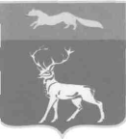               АДМИНИСТРАЦИЯ  МУНИЦИПАЛЬНОГО ОБРАЗОВАНИЯ          БУЗУЛУКСКИЙ РАЙОН     ОРЕНБУРГСКОЙ ОБЛАСТИ               ПОСТАНОВЛЕНИЕ                06.07.2021  № 563-п                       г.БузулукВ соответствии с Федеральными законами от 12.06.2002 № 67-ФЗ «Об основных гарантиях избирательных прав и права на участие в референдуме граждан Российской Федерации», от 22.02.2014 №20-ФЗ «О выборах депутатов Государственной Думы Федерального  Собрания Российской Федерации», Законами Оренбургской области от 16.11.2005г. №2711/469-III-ОЗ «О выборах депутатов Законодательного Собрания  Оренбургской области», от 05.11.2009 №3209/719-IV-ОЗ «О выборах депутатов представительных органов муниципальных образований в Оренбургской области» на основании  статьи  24 Устава муниципального образования  Бузулукский район:                                                               п о с т а н о в л я ю :1.  Образовать  рабочую группу по оказанию содействия территориальной избирательной комиссии Бузулукского района и  участковым избирательным комиссиям в реализации  их полномочий при подготовке и проведении выборов депутатов Государственной Думы Федерального Собрания Российской Федерации восьмого созыва, депутатов Законодательного Собрания Оренбургской области седьмого созыва, дополнительных выборов депутатов Совета депутатов муниципального образования Колтубанский сельсовет Бузулукского района Оренбургской области четвертого созыва и утвердить его состав согласно приложению №1.2.Утвердить план организационно технических мероприятий, связанных с подготовкой  и проведением выборов депутатов Государственной Думы Федерального Собрания Российской Федерации восьмого созыва, депутатовЗаконодательного Собрания Оренбургской области седьмого созыва, дополнительных выборов депутатов Совета депутатов муниципального образования Колтубанский сельсовет Бузулукского района Оренбургской области четвертого созыва согласно приложению №2.3.Обеспечить соблюдение санитарно – эпидемиологических норм профилактики  распространения  новой коронавирусной инфекции  (Сovid-19).      4.Контроль за исполнением настоящего постановления  возложить на   заместителя главы администрации района – руководителя аппарата  Елькину М.В.                          		5.Постановление вступает в силу  со дня его подписания и подлежит размещению на официальном сайте администрации  Бузулукского района.Глава района                                                                                       Н.А.Бантюков                                              Приложение №1   к постановлению администрации района                                                        от 06.07.2021 № 563-пСостав рабочей группы по оказанию содействия территориальной избирательной комиссии Бузулукского района и  участковым избирательным комиссиям в реализации  их полномочий при подготовке и проведении выборов депутатов Государственной Думы Федерального Собрания Российской Федерации восьмого созыва, депутатов Законодательного Собрания Оренбургской области седьмого созыва, дополнительных выборов депутатов Совета депутатов муниципального образования Колтубанский сельсовет Бузулукского района Оренбургской области четвертого созываПлан организационно технических мероприятий,связанных с подготовкой  и проведением выборов депутатов Государственной Думы Федерального Собрания Российской Федерации восьмого созыва, депутатов Законодательного Собрания Оренбургской области седьмого созыва, дополнительных выборов депутатов Совета депутатов муниципального образования Колтубанский сельсовет Бузулукского района Оренбургской области четвертого созываО мерах по оказанию  содействия 
избирательным      комиссиям      в реализации  их полномочий при подготовке и проведении  выборов депутатов Государственной Думы Федерального Собрания Российской Федерации восьмого созыва, депутатов Законодательного Собрания Оренбургской области седьмого созыва, дополнительных выборов депутатов Совета депутатов муниципального образования Колтубанский  сельсовет Бузулукского района Оренбургской  области четвертого созываРазослано: в дело, Елькиной М.В., отделам и управлению администрации района, членам рабочей группы.Разослано: в дело, Елькиной М.В., отделам и управлению администрации района, членам рабочей группы.Бантюков Николай Александрович-руководитель рабочей группы, глава муниципального образования Бузулукский районЕвсюков Андрей Николаевич-заместитель руководителя рабочей группы, первый заместитель главы  администрации района по оперативному управлениюЕлькина Марина Владимировна- заместитель руководителя рабочей группы, заместитель главы администрации района -руководитель аппаратаПастухова Елена Валерьевна- секретарь рабочей группы,  главный специалист, исполнительный секретарь Совета депутатовЧлены рабочей группы:Члены рабочей группы:Альбаев Анас Расихович- помощник главы администрации районаУспанова Татьяна Сапаровна- заместитель главы администрации района по социальным вопросамСкороваров Алексей Викторович- исполняющий обязанности заместителя главы администрации района по экономическим вопросамЯковлев Сергей Игоревич- председатель  территориальной избирательной комиссии Бузулукского района (по согласованию)Толмачева Наталья Александровна-главный редактор газеты «Российская Провинция»( по согласованию)Евсюков Владимир Николаевич-  начальник отдела надзорной деятельности и профилактической работы по городу Бузулуку, Бузулукскому, Грачевскому и Курманаевскому районам управления надзорной деятельности и профилактической работы Главного управления МЧС России по Оренбургской области (по согласованию)Гаврилов Юрий Александрович- директор Западного производственного отделения (ЗПО) филиала ПАО «МРСК Волги» - «Оренбургэнерго»(по согласованию)Гуськов Александр Владимирович- начальник МЦТЭТ г.Бузулук ( по согласованию)Касекеев  Руслан Садуахасович- заместитель  начальника  полиции (по охране общественного порядка) МО МВД РФ  «Бузулукский» (по согласованию)Макаров Александр Анатольевич- начальник отдела ГО и ЧС администрации районаЧенцова Людмила Геннадьевна- начальник кадрово-правового отдела администрации районаАнтипенко Елена Валерьевна- начальник организационного отдела администрации районаСтатинов Станислав Викторович- начальник отдела образования администрации районаНазарова Анна Иванова- начальник отдела культуры  администрации районаЯрыгина Юлия Анасовна- начальник финансового отдела администрации районаБундина Ольга Александровна-главный специалист по связям с общественностью администрации района                                      Приложение №2                                                                                к постановлению администрации района                                                                                 от 06.07.2021 № 563-п№п/пНаименование мероприятияСрок проведенияОтветственные исполнители1Проведение заседание рабочей группы по оказанию содействия территориальной избирательной комиссии Бузулукского района и  участковым избирательным комиссиям в реализации  их полномочий при подготовке и проведении выборов депутатов Государственной Думы Федерального Собрания Российской Федерации восьмого созыва, депутатов Законодательного Собрания Оренбургской области седьмого созыва, дополнительных выборов депутатов Совета депутатов муниципального образования Колтубанский сельсовет Бузулукского района Оренбургской области четвертого созываиюль, август, сентябрь 2021Елькина М.В.-заместитель главы администрации  района-руководитель аппарата2Совещание  с главами  сельских советовавгуст 2021Елькина М.В.-заместитель главы администрации-  района руководитель аппарата3.Опубликование в средствах массовой информации списков избирательных участков с указанием их границ и номеров, мест нахождения участковых избирательных комиссий, помещений для голосования и номеров  телефонов  избирательных комиссийне позднее 9 августа 2021Антипенко Е.В.- начальник организационного отдела администрации района4.Информирование населения о подготовке  проведения выборов период подготовки проведения голосованияБундина О.А.- главный специалист по связям с общественностью администрации района5.Предоставление  участковым избирательным комиссиям на безвозмездной основе  необходимых помещений для голосования  и помещений для  хранения документации, транспортных средств, средств связи, оборудование  помещений  в день голосования электроснабжением,  металлодетекторами, обеспечение помещений  резервным автономным энергоснабжениемпериод подготовки и проведения выборовГлавы сельских поселений муниципального образования Бузулукский район(по согласованию)6.Обеспечение  соблюдений требований пожарной безопасности и антитеррористической защищенностиавгуст –сентябрь 2021г.Главы сельских поселений муниципального образования Бузулукский район(по согласованию)7.Выделение специальных мест для размещения  печатных агитационных материалов на территории каждого избирательного участкане позднее 19 августа 2021 г.Главы сельских поселений муниципального образования Бузулукский район (по согласованию)8.Предоставление резервных помещений для голосования при проведении выборов депутатов в случаях необходимости приостановления процедуры голосования и эвакуации  избирательного участка17-19 сентября 2021г.Главы сельских поселений муниципального образования Бузулукский район(по согласованию)9.Обеспечение  членов избирательной комиссии, а так же иных участников избирательного процесса средствами индивидуальной защиты.август-сентябрь 2021г.Администрация района, администрации сельских поселений Бузулукского района(по согласованию)